		ОБЩИНСКИ СЪВЕТ - ШАБЛА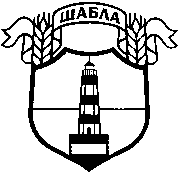                                                                                            Препис-извлечение !ПРОТОКОЛ№ 66от проведено редовно заседание на  Общински съвет – Шаблана 10.10.2023  годинаОТНОСНО: Докладна записка относно приемане проектобюджет за 2024 г.и актуализирана бюджетна прогноза за местни дейности в община Шабла за 2025г. и 2026 година.РЕШЕНИЕ №592: На основание чл. 21, ал. 1 т. 6 и т. 23 и ал. 2 от Закона за местното самоуправление и местната администрация, чл. 83, ал. 2  от Закона за публичните финанси, чл. 27, ал. 2 от Наредбата за условията и реда за съставяне на бюджетната прогноза за местните дейности за следващите три години, за съставяне, приемане, изпълнение и отчитане на бюджета на община Шабла и във връзка с РМС № 70/27.01.2023 г. за бюджетната процедура за 2024 г. и БЮ 4/01.09.2023 г. на Министерство на финансите, във връзка с докл.записка с вх.№К-135/15.09.2023 г.Общински съвет-Шабла:§ 1. Приема проектобюджет за 2024 г. и актуализирана бюджетна прогноза за местни дейности в община Шабла за 2025 г. и 2026 г. по показатели от единната бюджетна класификация, съгласно приложения:Доклад за приемане на проектобюджет за 2024 г. и актуализирана бюджетна прогноза за местни дейности в община Шабла за периода за 2025 -2026 г.;Приложение 8 – „Бюджетна прогноза за периода 2024-2026 г. на постъпленията от местни приходи и на разходите за местни дейности“;Приложение 6 г – Прогноза за общинския дълг (вкл. и намеренията за нов) и разходите за лихви по него за периода 2024-2026 г. на Oбщина Шабла.С поименно гласуване от присъстващите 9 общински съветници с 9 гласа  - „за”,  0 „против” и 0 „въздържали се” –  решението се приема.„За“ – Йорданка Иванова Стоева – Йорданова;  Елка Йорданова Жечева; Елеонора Николова Василева; Живко Спасов Иванов; Милена Петкова Тодорова;; Мария Ставрева Недялова; Нина Христова Петрова; Стоян Стойчев Стоянов; Красимир Георгиев Ялнъзов.Докладна записка относно предоставяне на краткосрочна временна финансова помощ на Общинска фондация „Карон Лимен“.РЕШЕНИЕ №593: . На основание  чл. 21, ал. 1, т. 6, и ал. 2 от ЗМСМА, във връзка с докл.записка с вх.№К-138/25.09.2023 г.Общински съвет-Шабла:Дава съгласие да бъде предоставена краткосрочна, временна финансова помощ от временно свободните средства по общинския бюджет, в размер на 294 899 лв. на Общинска фондация „Карон Лимен”. Средствата се предоставят за разплащане на разходи, за цялостното изпълнение на проект с наименование: „Повишаване на информираността и подобряване на сигурността и безопасността на рибарите в Община Шабла“, одобрен с Административен договор № МДР-ИП-01-66/14.09.2023 г., финансиран по Стратегия за ВОМР на МИРГ „Шабла-Каварна-Балчик“, съфинансирана от Програма за морско дело и рибарство 2014-2020 г. След  възстановяването на средствата от Управляващия орган, в пет дневен срок, същите следва да бъдат възстановени по общинския бюджет.С поименно гласуване от присъстващите 7 общински съветници с 7 гласа  - „за”,  0 „против” и 0 „въздържали се” –  решението се приема.„За“ – Йорданка Иванова Стоева – Йорданова;  Елеонора Николова Василева; Живко Спасов Иванов; Милена Петкова Тодорова; Нина Христова Петрова; Стоян Стойчев Стоянов; Красимир Георгиев Ялнъзов.Докладна записка относно вътрешно компенсирани промени в субсидирането на спортните клубове в Община Шабла.РЕШЕНИЕ №594: На основание чл. 52, ал. 1 и чл. 21, ал. 1, т. 6 от ЗМСМА,  във връзка с чл.124, ал.1 и ал. 3 от Закона за публичните финанси, и чл. 36, ал. 2 и ал. 3 от Наредбата за условията и реда за съставяне на бюджетната прогноза за местните дейности за следващите три години, за съставяне, приемане, изпълнение и отчитане на бюджета на община Шабла, във връзка с докл.записка с вх.№ К-159/27.09.2023 г., Общински съвет-Шабла: Приема следните изменения и допълнения по бюджета на община Шабла за 2023 година:§ 1.   Изменя и допълва - „Разчет за издръжка на спортните бази и финансирането на спортните мероприятия в Община Шабла за 2023 година“, съгласно Приложение № 11.С поименно гласуване от присъстващите 9 общински съветници с 9 гласа  - „за”,  0 „против” и 0 „въздържали се” –  решението се приема.„За“ – Йорданка Иванова Стоева – Йорданова; Елка Йорданова Жечева; Елеонора Николова Василева; Живко Спасов Иванов; Милена Петкова Тодорова;; Мария Ставрева Недялова; Нина Христова Петрова; Стоян Стойчев Стоянов; Красимир Георгиев Ялнъзов.Докладна записка относно избор на временно изпълняващ длъжността кмет на община Шабла във връзка с предстоящите местни избори на 29.10.2023 година.РЕШЕНИЕ №595: На основание чл.42, ал.8, във връзка с ал.6, изр. второ и трето и чл. 21, ал.1, т.5 и ал.2 от ЗМСМА, чл.161, ал.1 от ИК и съобразявайки се с т. XII от Решение №2122-МИ от 29.08.2023 г. на ЦИК, във връзка с предстоящите избори за общински съветници и кметове, насрочени за 29 октомври 2023 г. с Указ №146 на Президента на Република България, във връзка с докл.записка с вх.№ К-163/10.10.2023 г. Общински съвет - Шабла: 1. Определя г-н Петър Димов Атанасов за временно изпълняващ длъжността кмет на община Шабла за времето от края на мандата – 27 октомври 2023 г., до полагане на клетва от новоизбрания кмет. 2.   За времето, през което Петър Димов Атанасов ще заема длъжността временно изпълняващ длъжността кмет на община Шабла, да получава възнаграждение съгласно Решение №584 от 11.09.2023 г. на Общински съвет – Шабла. С поименно гласуване от присъстващите 9 общински съветници с 9 гласа  - „за”,  0 „против” и 0 „въздържали се” –  решението се приема.„За“ – Йорданка Иванова Стоева – Йорданова;  Елка Йорданова Жечева; Елеонора Николова Василева; Живко Спасов Иванов; Милена Петкова Тодорова;; Мария Ставрева Недялова; Нина Христова Петрова; Стоян Стойчев Стоянов; Красимир Георгиев Ялнъзов.Докладна записка относно избор на временно изпълняващ длъжността кмет на кметство с.Дуранкулак на община Шабла във връзка с предстоящите местни избори на 29.10.2023 година.РЕШЕНИЕ №596: На основание чл. 42, ал.8 и ал.11, чл.21, ал.1 т.5 и ал.2 от Закона за местното самоуправление и местната администрация , във връзка с докл.записка с вх.№ К-164/10.10.2023 г.,   Общински съвет - Шабла: Избира Мая Георгиева Апостолова – гл. специалист „Бюджет“ за временно изпълняващ длъжността Кмет на кметство Дуранкулак за периода до полагане на клетва пред Общински съвет от новоизбрания кмет. За времето през което изпълнява длъжността Кмет на кметство, определя основна месечна заплата в размер съгласно Решение №584 от 11.09.2023 г. на Общински съвет – Шабла. С поименно гласуване от присъстващите 9 общински съветници с 9 гласа  - „за”,  0 „против” и 0 „въздържали се” –  решението се приема.„За“ – Йорданка Иванова Стоева – Йорданова;  Елка Йорданова Жечева; Елеонора Николова Василева; Живко Спасов Иванов; Милена Петкова Тодорова;; Мария Ставрева Недялова; Нина Христова Петрова; Стоян Стойчев Стоянов; Красимир Георгиев Ялнъзов.Докладна записка относно прекратяване на съсобственост, чрез продажба на частта на общината. РЕШЕНИЕ №597: На основание чл.21, ал.1, т.8 от ЗМСМА и чл.8, ал.9 от ЗОС, във връзка с докл.записка с вх.№ К-116/24.08.2023 г.,Общински съвет - Шабла:Допълва приетата програма за управление и разпореждане с имотите общинска собственост за 2023 г. както следва: раздел ІІІ, точка 3 „Ликвидиране на съсобственост”: Част от ПИ 16095.501.27 с площ 274 кв.м по кадастралната карта на с.Горичане.С поименно гласуване от присъстващите 9 общински съветници с 9 гласа  - „за”,  0 „против” и 0 „въздържали се” –  решението се приема.„За“ – Йорданка Иванова Стоева – Йорданова;  Елка Йорданова Жечева; Елеонора Николова Василева; Живко Спасов Иванов; Милена Петкова Тодорова;; Мария Ставрева Недялова; Нина Христова Петрова; Стоян Стойчев Стоянов; Красимир Георгиев Ялнъзов.РЕШЕНИЕ №598: На основание чл. 21, ал,1, т.8 от ЗМСМА; чл.36, ал.1, т.2 от ЗОС, и чл.55, ал.1, т.4 от НРПУРОИ, във връзка с докл.записка с вх.№ К-116/24.08.2023 г. Общински съвет-Шабла: 1.   Дава съгласие да се извърши прекратяване на съсобственост между Община Шабла и „Изопор-3“ АД с ЕИК 124624009, представлявано от управителя Стоянка Димитрова Боева-Николова в ПИ 16095.501.27 по кадастралната карта на с.Горичане, чрез изкупуване частта на общината с площ от 274 кв.м, на стойност  3 392,00 лева, без включен ДДС.1.1. Одобрява оценката от лицензиран оценител.2.  Възлага на Кмета на община Шабла да извърши последващите действия.Докладна записка относно прекратяване на съсобственост, чрез продажба на частта на общината в с.Дуранкулак.РЕШЕНИЕ №599:  На основание чл.21, ал.1, т.8 от ЗМСМА и чл.8, ал.9 от ЗОС, във връзка с докл.записка с вх.№ К-116/24.08.2023 г.,Общински съвет - Шабла:допълва приетата програма за управление и разпореждане с имотите общинска собственост за 2023 г. както следва: раздел ІІІ, точка 3 „Ликвидиране на съсобственост”:Част от ПИ 24102.501.688 с площ 120 кв.м по кадастралната карта на с.Дуранкулак.С поименно гласуване от присъстващите 9 общински съветници с 9 гласа  - „за”,  0 „против” и 0 „въздържали се” –  решението се приема.„За“ – Йорданка Иванова Стоева – Йорданова;  Елка Йорданова Жечева; Елеонора Николова Василева; Живко Спасов Иванов; Милена Петкова Тодорова;; Мария Ставрева Недялова; Нина Христова Петрова; Стоян Стойчев Стоянов; Красимир Георгиев Ялнъзов.РЕШЕНИЕ №600:  На основание чл. 21, ал,1, т.8 от ЗМСМА; чл.36, ал.1, т.2 от ЗОС, и чл.55, ал.1, т.4 от НРПУРОИ, във връзка с докл.записка с вх.№ К-116/24.08.2023 г.,Общински съвет - Шабла:1.   Дава съгласие да се извърши прекратяване на съсобственост между Община Шабла и Николай Кръстанов Харизанов в ПИ 24102.501.688 по кадастралната карта на с.Дуранкулак, чрез изкупуване частта на общината с площ от 120 кв.м, на стойност  3 025,00 лева, без включен ДДС.1.1. Одобрява оценката от лицензиран оценител.2.  Възлага на Кмета на община Шабла да извърши последващите действия.С поименно гласуване от присъстващите 9 общински съветници с 9 гласа  - „за”,  0 „против” и 0 „въздържали се” –  решението се приема.„За“ – Йорданка Иванова Стоева – Йорданова;  Елка Йорданова Жечева; Елеонора Николова Василева; Живко Спасов Иванов; Милена Петкова Тодорова;; Мария Ставрева Недялова;Нина Христова Петрова; Стоян Стойчев Стоянов; Красимир Георгиев Ялнъзов.Докладна записка относно прекратяване на съсобственост, чрез продажба на частта на общината в с.Дуранкулак.РЕШЕНИЕ №601: На основание чл.21, ал.1, т.8 от ЗМСМА и чл.8, ал.9 от ЗОС, във връзка с докл.записка с вх.№ К-116/24.08.2023 г.,Общински съвет - Шабла:Допълва приетата програма за управление и разпореждане с имотите общинска собственост за 2023 г. както следва: раздел ІІІ, точка 3 „Ликвидиране на съсобственост”:     Част от ПИ 24102.501.689 с площ 90 кв.м по кадастралната карта на с.Дуранкулак.С поименно гласуване от присъстващите 9 общински съветници с 9 гласа  - „за”,  0 „против” и 0 „въздържали се” –  решението се приема.„За“ – Йорданка Иванова Стоева – Йорданова;  Елка Йорданова Жечева; Елеонора Николова Василева; Живко Спасов Иванов; Милена Петкова Тодорова;; Мария Ставрева Недялова; Нина Христова Петрова; Стоян Стойчев Стоянов; Красимир Георгиев Ялнъзов.РЕШЕНИЕ №602: На основание чл. 21, ал,1, т.8 от ЗМСМА; чл.36, ал.1, т.2 от ЗОС, и чл.55, ал.1, т.4 от НРПУРОИ, във връзка с докл.записка с вх.№ К-117/24.08.2023 г.,Общински съвет - Шабла:1.  Дава съгласие да се извърши прекратяване на съсобственост между Община Шабла и Николай Николаев Харизанов в ПИ 24102.501.689 по кадастралната карта на с.Дуранкулак, чрез изкупуване частта на общината с площ от 90 кв.м, на стойност  2 269,00 лева, без включен ДДС.1.1. Одобрява оценката от лицензиран оценител.2. Възлага на Кмета на община Шабла да извърши последващите действия.С поименно гласуване от присъстващите 9 общински съветници с 9 гласа  - „за”,  0 „против” и 0 „въздържали се” –  решението се приема.„За“ – Йорданка Иванова Стоева – Йорданова;  Елка Йорданова Жечева; Елеонора Николова Василева; Живко Спасов Иванов; Милена Петкова Тодорова;; Мария Ставрева Недялова; Нина Христова Петрова; Стоян Стойчев Стоянов; Красимир Георгиев Ялнъзов.Докладна записка относно продажба на имот - частна общинска собственост в гр.Шабла.РЕШЕНИЕ №603: На основание чл.21, ал.1, т.8 от ЗМСМА и чл.8, ал.9 от ЗОС във връзка с докл.записка с вх.№ К-119/24.08.2023 г.,Общински съвет - Шабла:Допълва приетата програма за управление и разпореждане с имотите общинска собственост за 2021 г. както следва: раздел ІІІ, точка 1 „Продажба на земя”:ПИ 83017.502.2227 с площ 401 кв.м по кадастралната карта на гр.Шабла .С поименно гласуване от присъстващите 9 общински съветници с 9 гласа  - „за”,  0 „против” и 0 „въздържали се” –  решението се приема.„За“ – Йорданка Иванова Стоева – Йорданова;  Елка Йорданова Жечева; Елеонора Николова Василева; Живко Спасов Иванов; Милена Петкова Тодорова;; Мария Ставрева Недялова; Нина Христова Петрова; Стоян Стойчев Стоянов; Красимир Георгиев Ялнъзов.РЕШЕНИЕ №604: На основание чл.21, ал.1, т.8 от ЗМСМА; чл.35, ал.1 от ЗОС и чл.46  и чл.47, ал.1 от НРПУРОИ, във връзка с докл.записка с вх.№ К-119/24.08.2023 г.,Общински съвет - Шабла:1.      Дава съгласие за продажба, чрез публичен търг с тайно наддаване, на следния имот – частна общинска собственост по кадастралната карта на гр.Шабла:        ПИ 83017.502.2227 с площ 401 кв.м, идентичен с УПИ ХI, кв.149 по ПУП-ПРЗ на кв.“Свобода“ гр.Шабла, с АОС № 983/15.11.201 г., вписан под № 182, том Х, рег.№ 3047/18.11.2011 г., с пазарна  оценка от лицензиран оценител в размер на  8 357,00 лв. без ДДС1.1. Одобрява пазарната оценка, изготвена от лицензиран оценител за начална тръжна цена на имота.2.   Възлага на Кмета на община Шабла да извърши последващите действия по обявяване и провеждане на търга с тайно наддаване и сключване на договор със спечелилия.С поименно гласуване от присъстващите 9 общински съветници с 9 гласа  - „за”,  0 „против” и 0 „въздържали се” –  решението се приема.„За“ – Йорданка Иванова Стоева – Йорданова;  Елка Йорданова Жечева; Елеонора Николова Василева; Живко Спасов Иванов; Милена Петкова Тодорова;; Мария Ставрева Недялова; Нина Христова Петрова; Стоян Стойчев Стоянов; Красимир Георгиев Ялнъзов.Докладна записка относно изпълнение решения на Общински съвет-Шабла за първото шестмесечие на 2023 година.РЕШЕНИЕ №605: На основание чл.21, ал.1 т.24 от Закона за местното самоуправление и местната администрация,във връзка с докл.записка с вх.№ К-123/29.08.2023 г.,Общински съвет - Шабла:1. Приема отчета за изпълнение решенията на Общински съвет за първото шестмесечие на 2023 г. 2.  Сваля от отчет изпълнените решения.	 С поименно гласуване от присъстващите 9 общински съветници с 9 гласа  - „за”,  0 „против” и 0 „въздържали се” –  решението се приема.Докладна записка относно определяне на представител от община Шабла за участие в предстоящото извънредно заседание на Общо събрание на Асоциацията по водоснабдяване и канализация в обособената територия, обслужвана от „ВиК Добрич“ АД, гр. Добрич.РЕШЕНИЕ №606: На основание 21, ал. 1, т. 15 от ЗМСМА,  чл.198е, ал.5 от Закона за водите във връзка с отправена покана от  председателя на Асоциация по водоснабдяване и канализация в обособената територия, обслужвана от „В и К Добрич" АД - гр. Добрич, за свикване на на извънредно заседание на Общото събрание на Асоциацията. Заседанието на което ще се проведе на 12 октомври 2023г./ четвъртък /, от 10:00 часа, в зала „Пресцентър“ на Областна администрация Добрич, определя начина  на заседанието като НЕПРИСЪСТВЕНО. При липса на кворум за провеждане на заседанието и на основание чл.10, ал.5, т.6 Правилника за организацията и дейността на асоциациите по водоснабдяване и канализация е определена резервна дата 18 октомври 2023г. /сряда/ от 10:00часа при същия дневен ред и същите мандати, във връзка с докл.записка с вх.№ К-123/29.08.2023 г.,Общински съвет - Шабла:	1. Определя Цветелин Йорданов зам. Кмет „Икономическо развитие“ на Община Шабла за представител на община Шабла в извънредното заседание на Общото събрание на Асоциацията по водоснабдяване и канализация, на обособената територия, обслужвана от „ВиК Добрич" АД - гр. Добрич, което ще се проведе на 12 октомври 2023г./ четвъртък /, от 10:00 часа, в зала „Пресцентър“ на Областна администрация Добрич, определя начина  на заседанието като НЕПРИСЪСТВЕНО. При липса на кворум за провеждане на заседанието е определена резервна дата 18 октомври 2023г. /сряда/ от 10:00часа при същия дневен ред и същите мандати.	2. По така определения дневен ред, както и по изготвеното проекто Решение по същия, също така и по въпроси, включени за   допълнително обсъждане в дневния ред, или поставени в хода на събранието, Цветелин Йорданов зам. Кмет „Икономическо развитие“ на Община Шабла да гласува по свое вътрешно убеждение и преценка и с оглед запазване интересите на община Шабла, както и да изразява становище по всички точки от предложения дневен ред.С поименно гласуване от присъстващите 9 общински съветници с 9 гласа  - „за”,  0 „против” и 0 „въздържали се” –  решението се приема.„За“ – Йорданка Иванова Стоева – Йорданова;  Елка Йорданова Жечева; Елеонора Николова Василева; Живко Спасов Иванов; Милена Петкова Тодорова;; Мария Ставрева Недялова; Нина Христова Петрова; Стоян Стойчев Стоянов; Красимир Георгиев Ялнъзов.Докладна записка относно отчети за изпълнение на общинските програми по Закона за енергията и възобновяемите източници /ЗЕВИ/ и Закона за енергийна ефективност /ЗЕЕ/.РЕШЕНИЕ №607: На основание чл.21,ал.1,т.24 от ЗМСМА, чл.9 и чл.10 от Закона за енергията и възобновяемите източници и чл.12, ал.1 и ал.2 чл.36 от Закона за енергийната ефективност, във връзка с докл.записка с вх.№ К-123/ 23.08.2023 г., Общински съвет-Шабла:Приема  отчета на Община Шабла за 2022 година за изпълнение  програмите по чл.9 и чл10 от Закона за енергията и възобновяемите източници и чл.12, ал1 от Закона за енергийна ефективност .С поименно гласуване от присъстващите 9 общински съветници с 9 гласа  - „за”,  0 „против” и 0 „въздържали се” –  решението се приема.Докладна записка относно закриване изнесена разновъзрастова група в с.Дуранкулак при ДГ „Дора Габе“ гр. Шабла.РЕШЕНИЕ №608: На основание чл. 20, чл. 21, ал. 1, т. 23 от Закона за местното самоуправление и местната администрация във връзка с чл. 310, ал. 5 от Закона за предучилищното и училищното образование , във връзка с докл.записка с вх.№ К-131/12.09.2023 г., Общински съвет-Шабла:1.   Закрива временно изнесена разновъзрастова група с. Дуранкулак на ДГ „Дора Габе“, за учебната 2023-2024 г.2.  Възлага на Кмета на община Шабла да предприеме необходимите действия за: Приемане и съхранение на задължителната документация на изнесената разновъзрастова група  с. Дуранкулак в гр. Шабла – ДГ „Дора Габе“; Разпределяне движимото имущество на изнесена група с. Дуранкулак при ДГ „Дора Габе“; Изготвяне на предложение до Общински съвет Шабла за използване на сградния фонд и материално-техническата база, което следва да бъде внесено с отделна докладна записка.С поименно гласуване от присъстващите 9 общински съветници с 9 гласа  - „за”,  0 „против” и 0 „въздържали се” –  решението се приема.Докладна записка относно поемане на краткосрочен общински дълг под формата на временен безлихвен заем за подпомагане на община Шабла по реда на чл. 104, ал.1, т. 1 от Закона за публичните финанси.РЕШЕНИЕ №609: На основание чл. 21, ал. 1, т. 10  и ал. 2 от ЗМСМА, чл. 60, ал. 1 от АПК, чл. 3, т. 5, чл. 5, ал. 5 и чл. 17, ал.1 и ал. 2 от Закона за общинския дълг и във връзка с чл. 104, ал.1, т. 1 от Закона за публичните финанси, във връзка с докл.записка с вх.№ К-160/28.09.2023 г., Общински съвет – Шабла:1. Дава своето съгласие да бъде поет краткосрочен дълг, чрез временен безлихвен заем от Министерство на финансите в размер на 268 000 лева с параметри по заема, по смисъла на чл. 17, ал.1 от Закона за общинския дълг, както следва:Максимален размер на дълга – до 268 000 лева /двеста шестдесет и осем хиляди/ лева;Валута на дълга – български лев;Вид на дълга – краткосрочен безлихвен заем от Централния бюджет;Цел на дълга: за авансово финансиране на плащания по проект: „Рибарско селище – с. Крапец – Етап I", финансиран със средства от Европейския съюз, по Договор № МДР-ИП-01-141 от 28.01.2022 г., от Програма за морско дело и рибарство 2014-2020 г.;Обезпечения: без обезпечения;Срок за погасяване – до 31.10.2024 г.;Условия за погасяване на заема: вземания по Договор № МДР-ИП-01-141 от 28.01.2022 г., приходи от общинския бюджет и обща изравнителна субсидия;Лихви, такси и комисионни – без лихви, такси и комисионни, при спазване на нормата на чл. 105, ал. 1 от ЗПФ;2. Възлага и делегира права на кмета на Община Шабла да подготви и отправи мотивирано искане пред Министерство на финансите за отпускане на временен безлихвен заем в размер на 268 000 лева, както и да извърши всички останали необходими правни и фактически действия за изпълнение на решението по т.1.3. На основание чл. 60, ал. 1 от Административно-процесуалния кодекс Общински съвет Шабла, допуска предварително изпълнение на решението, тъй като може да бъде осуетено или сериозно затруднено изпълнението на акта, предвид краткият срок до приключването на финансовата 2023 година.           В случай, че не бъде допуснато предварително изпълнение на акта, внасянето на искането за поемането на дълга в Министерство на финансите, ще стане най-рано през м. ноември. В резултат е възможно да бъде нанесена трудно поправима вреда (да не може да бъде усвоен заема през 2023 г.), и съответно риск от изпадане във финансова неплатежоспособност на Общината.С поименно гласуване от присъстващите 9 общински съветници с 9 гласа  - „за”,  0 „против” и 0 „въздържали се” –  решението се приема.„За“ – Йорданка Иванова Стоева – Йорданова;  Елка Йорданова Жечева; Елеонора Николова Василева; Живко Спасов Иванов; Милена Петкова Тодорова;; Мария Ставрева Недялова; Нина Христова Петрова; Стоян Стойчев Стоянов; Красимир Георгиев Ялнъзов.Председател на ОбС-Шабла : 		/п/                                       /Д-р  Йорданка Стоева/Вярно с оригинала   при ОбС-Шабла                                    Снел преписа:                                    /Н.Иванова/	